     USVI SOCCER ASSOCIATION PRESS RELEASE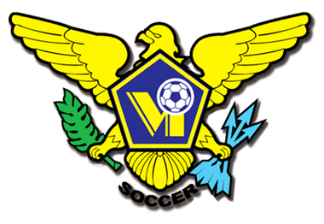 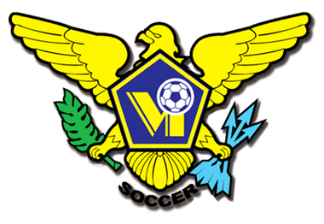 OFFICE: 340.719.9707    23-1 Estate Bethlehem, Kingshill, St. Croix 00850USVISOCCERASSOCIATION@GMAIL.COM     FACEBOOK/USVI SOCCER ASSOCIATION IMMEDIATE RELEASEAugust 19, 2021 USVI Soccer Association Compete in CFU 2020 Boys’ and 2021 Girls’ U-14 Challenge Series The US Virgin Islands Soccer Association boys’ and girls’ teams will travel to the Dominican Republic to compete in an International Soccer Tournament, held by the Caribbean Football Union. The teams will leave the Territory on August 20 and scheduled to return on August 30, 2021.The Caribbean Football Union (CFU) announced that the Dominican Republic will be the venue for the 2021 Boys’ and Girls’ U-14 Challenge Series, which runs from August 22-29, 2021. The inaugural development competition was held for boys in 2018 and 2019 for girls. Due to the COVID Pandemic the boys’ competition was postponed until this year. Accommodations were made to allow the boys that were of age to play last year, will still be eligible to compete in 2021. CFU President Randolph Harris said, “We are extremely pleased to present our developmental competitions this year. Football is returning in our region, and our members are keen to have their youngsters get back on the pitch.”  This tournament is geared to developing not only players, but also match officials, coaches and team support staff, and tournament organizers.In previous years of the competition, groups were hosted by different Caribbean Islands. This year all teams play in the same location and will be grouped by skillset. When it is all finished a champion per tier will be celebrated. The USVI children are two of twenty-three teams being exposed to the International Soccer Tournament experience. For both competitions, the teams are divided into two tiers. Curacao, Dominican Republic, Grenada, and Haiti are drawn into the Boys’ Tier 1 group A, while Jamaica, Puerto Rico, St. Kitts & Nevis, and St. Lucia are in Tier 1 group B. Tier 2 for the boys consists of Aruba, Bonaire, Turks and Caicos Islands and United States Virgin Islands. For the girls, Grenada, Dominican Republic, Haiti, Jamaica, and Puerto Rico make up Tier 1. While Tier 2 is comprised of Aruba, Curacao, St. Kitts and Nevis, St. Lucia, Turks and Caicos Islands and US Virgin Islands.For the boys’ fixtures click here, and click here for the girls’ schedules.THE GIRLS TEAM:  Goalkeeper:  Elsa Holmes, Samantha DennisDEFENDERS:  Yadayyah Leo, Angelina Quezada, Norma Tyson, Nailah Addison, Isabella Quezada, Chaney SmithMIDFIELDERS: Marleigh Andersen, Kirsten Jones, Lauren Jones, Taylor Roy, Vigga Tyson, Jade Browne, Yahsenah Leo FORWARDS: Charlotte Nairns, Hana Bronstein, Chaney Smith	  				 THE GIRLS STAFF:Director of Football:  Vinimore Blaine				Head Coach:   Claudia Lombard		   Team Manager:  Bernetta Browne		  Equipment Manager:  Orngel Erskine		Performance Coach:  Harry Nelson		Team Doctor:  Wandalee HomerTHE BOYS TEAM:  GOALKEEPER:  Amir Yusuf, Caden Cox DEFENDERS:  Romello Cuffy, Rodel Johnson Jr., Damien Victorin, Aarron Delsol, Maliek Southwell, Matthew Meyers, Zach MitchellMIDFIELDERS: Vinesh Naik, Khafri Francios, Devante Larsen, Jackson Watkins, Yannic Elizee, Jaeden Joseph, Andrew Bornn, Amorie CartyFORWARDS: Marcus SydneyTHE BOYS STAFF:Head of Delegation:  Gilberto Damiano		Head Coach:  Felix St. Rose 		Assistant Coach: Raejae Joseph		 Team Manager:  Danté Nicholas 		Equipment Manager:  Davie Bannis 		Team Physio:  Kirk Goldson		For more information on USVI Soccer Association programs, please feel free to contact the USVI Soccer Association office at (340)-719-9707 or email us at usvisoccer@gmail.com. Follow us on Facebook at: USVI Soccer Association   